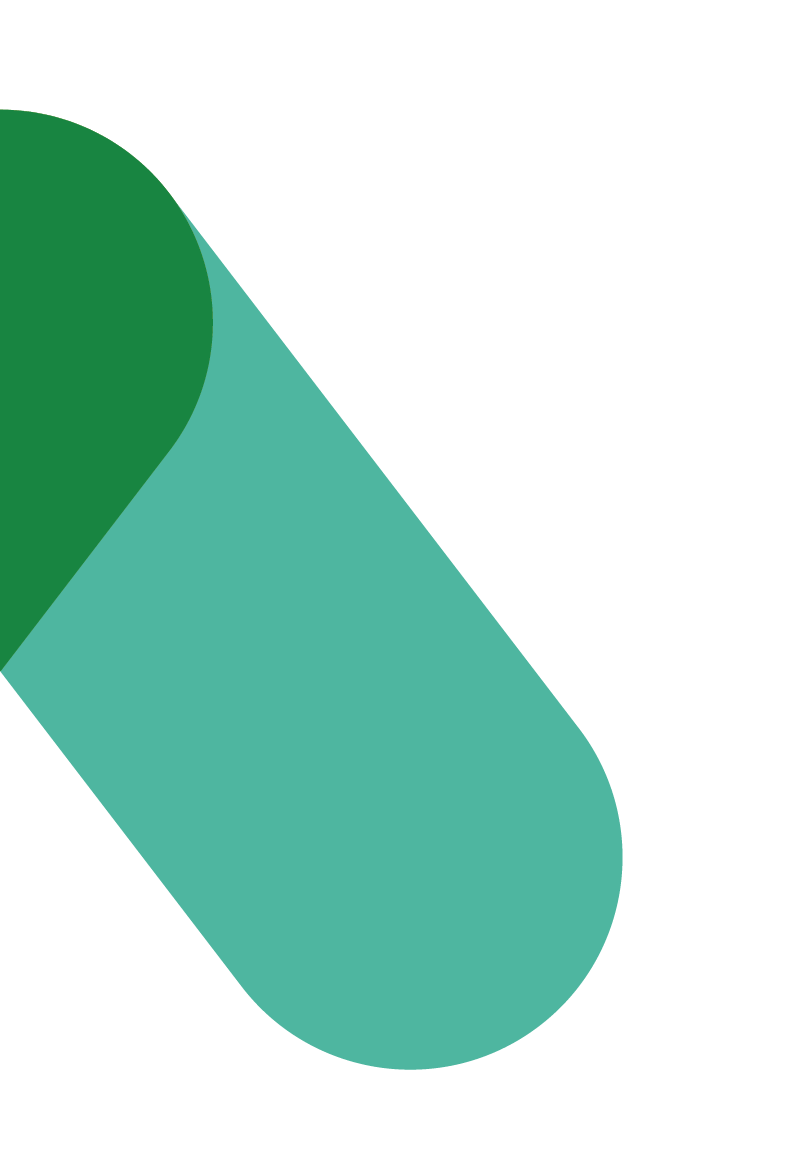 Programme de transformation du milieu de travail Invitation à la sélection du thème du mur-dÉCOR et annonce des résultatsVERSION 1Date : SEPTEMBRE 2023Invitation à la sélection du thème du mur-décorÀ : Tous les employés touchésDE : [PARRAIN EXÉCUTIF]OBJET : Votez pour le thème du mur-décor de notre [Nom du projet]! Vous pouvez voter jusqu'au [date et heure]   PLATEFORME : [MS Outlook]L'équipe de conception du projet s’affaire à créer notre mur-décor pour notre [nom du projet] et c'est à nous d'identifier un thème pour le mur-décor de notre nouveau milieu de travail!C'est ce qu'on appelle un mur-décor, mais ce qui est affiché ou le thème principal dépend entièrement de nous. En fonction de notre choix, l'équipe chargée de la conception du projet proposera un concept personnalisé pour améliorer notre milieu de travail. Il s'agit d'une occasion fantastique de participer à la personnalisation de notre nouveau milieu de travail en faisant appel à votre créativité et en nous l'appropriant. Vous êtes ainsi tous invités à voter pour votre thème de mur préféré parmi les différentes options proposées. Voici les thèmes proposés pour notre mur-décor : [Ajoutez les thèmes que vous avez choisis pour votre vote]Mur des employés pour afficher leurs photos préférées;Réalisations de l'équipe (petites victoires, reconnaissance, etc.);Photos murales de famille (enfants, animaux, etc.);Tableau d'affichage (nouvelles, activités des comités, etc.).Insérer des images pour chaque thème à titre de référence pour les participants - L'équipe de conception du projet peut être en mesure de les fournir.Ces exemples ne sont donnés qu'à titre d’exemple seulement, le modèle définitif peut être différent.Comment voter[Insérez votre stratégie de vote - voici quelques exemples parmi lesquels vous pouvez choisir ou utiliser votre propre stratégie].Utilisez les boutons de vote situés dans le coin supérieur gauche de ce courriel pour sélectionner votre thème pour le mur-décor préféré.Cliquez sur le lien ci-dessous pour ouvrir Slido et sélectionnez votre thème pour le mur-décor préféré. Levez la main pour voter pour votre thème préféré.Insérer des images pour chaque thème afin que les participants puissent s'y référer. Veuillez noter que vous avez jusqu'au [date et heure] pour voter pour votre thème de mur-décor préféré. Le thème du mur-décor ayant reçu le plus de votes sera annoncé dans une prochaine communication.J'ai hâte d'annoncer le thème pour le mur-décor choisi pour notre nouveau milieu de travail! Nous vous remercions,[Signature du parrain exécutif] Annonce des résultats de la sélection du thème du mur-décorÀ : Tous les employés touchésDE : [PARRAIN EXÉCUTIF]OBJET : Résultats du vote pour la sélection du thème du mur-décor pour notre [nom du projet]!PLATEFORME : [MS Outlook]Nous avons un gagnant! Vous vous êtes exprimés et avez choisi [entrez le thème choisi pour le mur-décor] comme thème principal pour le mur-décor de notre nouveau milieu de travail!Insérer des images comme exemples du thème choisi pour les employés - L'équipe de conception du projet peut les fournir. Préciser que ces exemples ne sont donnés qu'à titre de référence, le modèle définitif pouvant être différent.Au cours des prochaines semaines, l'équipe chargée de la conception du projet proposera un concept définitif correspondant au thème de notre mur-décor. L’équipe de conception du projet nous présentera un aperçu du/le concept définitif le [indiquer une date ou une date approximative à laquelle il sera présenté aux employés].   Nous vous tiendrons informés au fur et à mesure que nous recevrons de plus amples informations à ce sujet.Nous tenons à vous remercier tous pour votre fantastique participation![Signature du parrain exécutif]